Verification of PI6C10804 IBIS modelIntroduction: to verify the correlation between the ibis model and hspice model, we need to do some simulations: The frequency of signal is 100MHz: Vin  in  0  pulse (0 pwr 0 0.2n 0.2n 4.8n 10n)Add 50Ω resistor between the output and VDD and 5p capacitance to the OUTPUTVdd=1.5VSimulation without package data;Simulation with package data.Vdd=1.8VSimulation without package data;Simulation with package data.Vdd=2.5VSimulation without package data;Simulation with package data.Conclusion:For the verification, the simulation results of IBIS model can match quite well with the HSPICE model at different simulating conditions.Simulation Result:Vdd=1.5VSimulation without package data;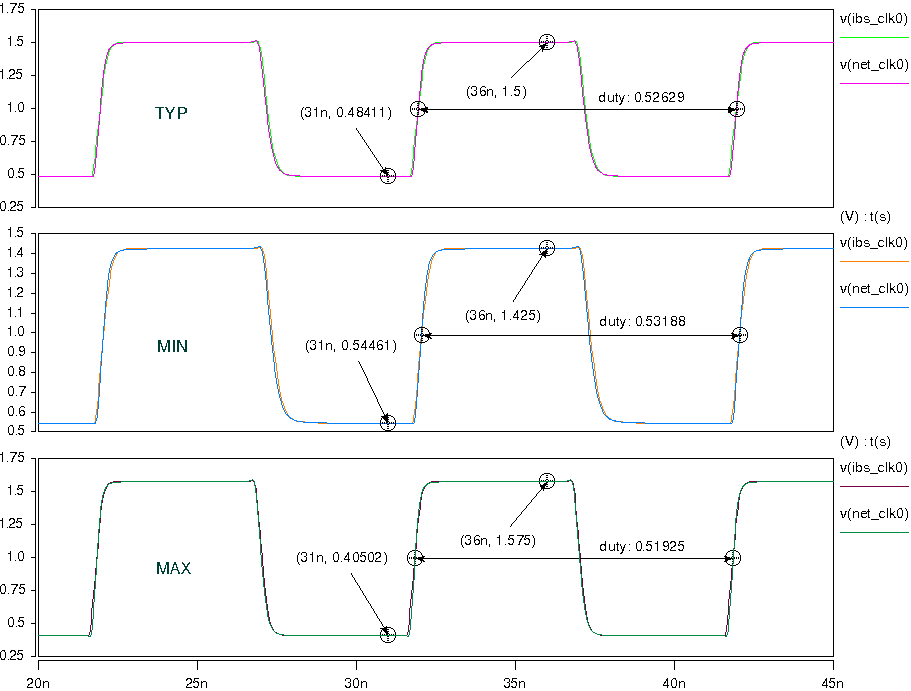 Simulation with package data.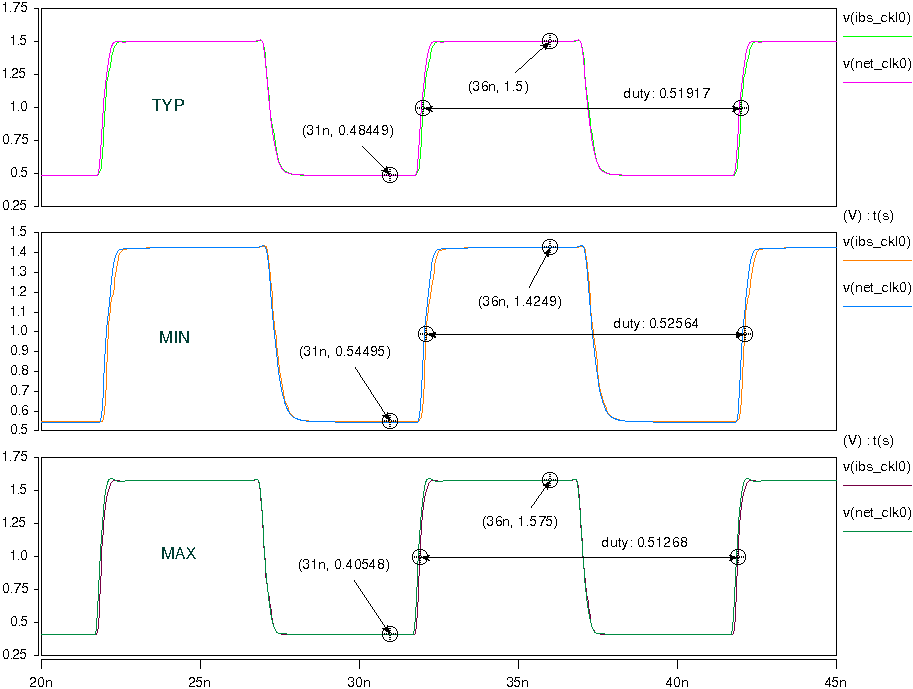 Vdd=1.8VSimulation without package data;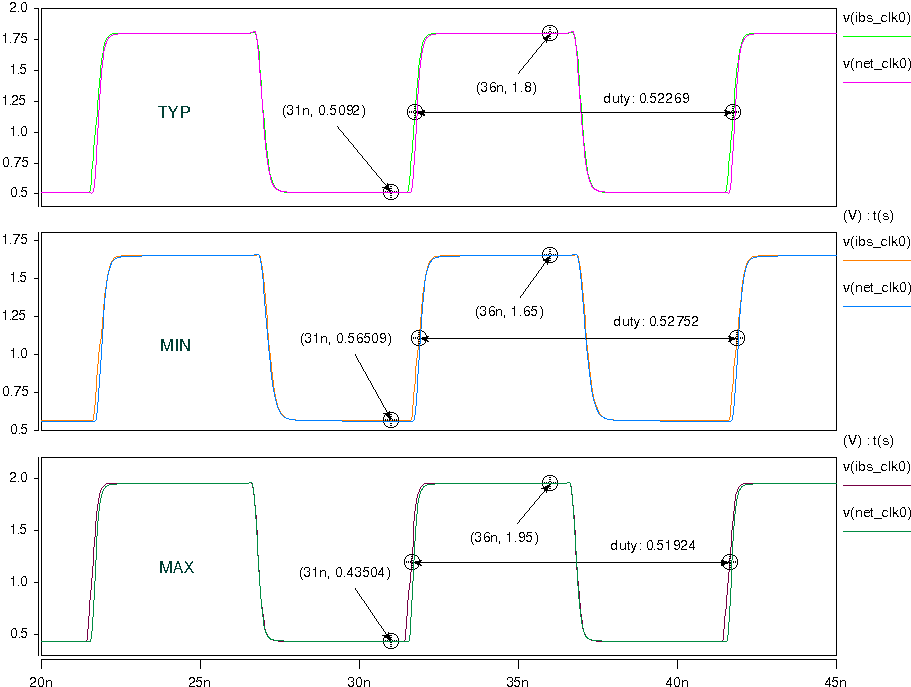 Simulation with package data.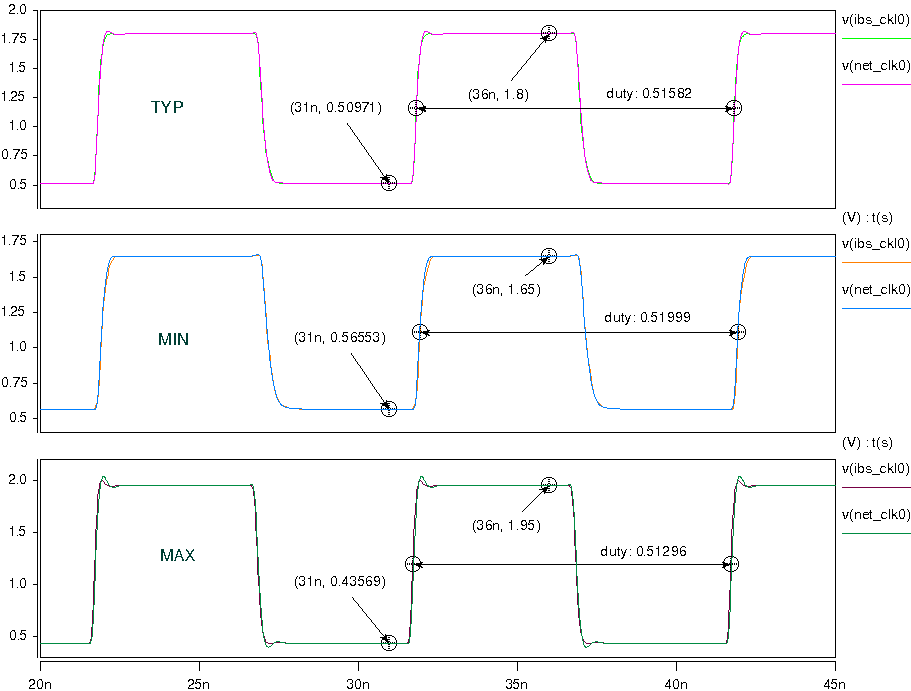 Vdd=2.5VSimulation without package data;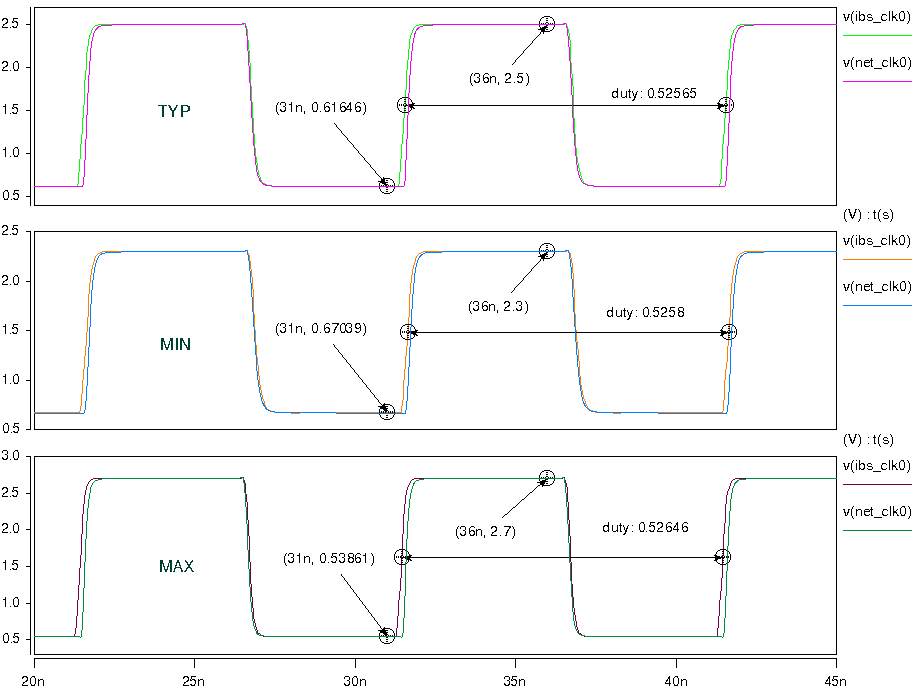 Simulation with package data.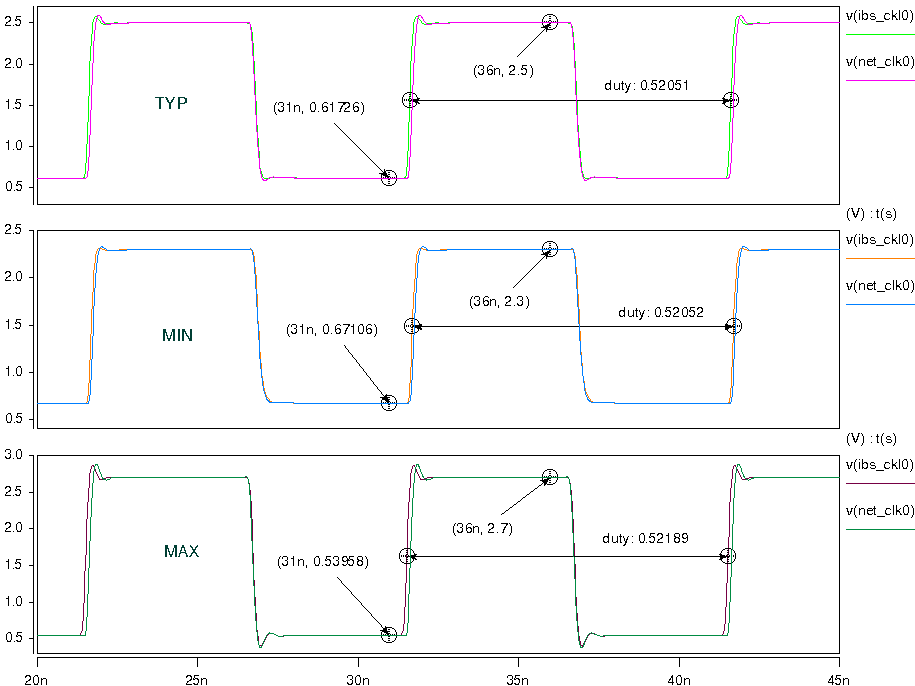 